10pr20 / Trieste 18.05.2020	SPETTABILIAlle Società affiliate F.I.S.R. / F.V.G.Ai Consiglieri di Specialità F.I.S.R. / F.V.G.Ai Delegati Territoriali GO, PN, TS, UDAl C.U.G. F.I.S.R. / F.V.G.Al G.U.R. F.I.S.R. / F.V.G. E p.c.	All’Avv. Zucco Ilaria             (Ass.te G.U.R. / F.V.G.)Oggetto: emergenza Covid – avvio allenamenti atleti F.I.S.R. – Friuli Venezia Giulia.Con la presente, il Comitato regionale F.I.S.R. Friuli Venezia Giulia, comunica la ripresa degli allenamenti, a partire da Martedì 19 Maggio per tutti i tesserati F.I.S.R. osservando e rispettando rigorosamente le normative delle linee guida federali. Con i più cordiali saluti. Il Pres. Reg. FISR/FVGZorni Maurizio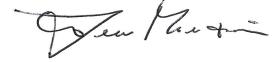 